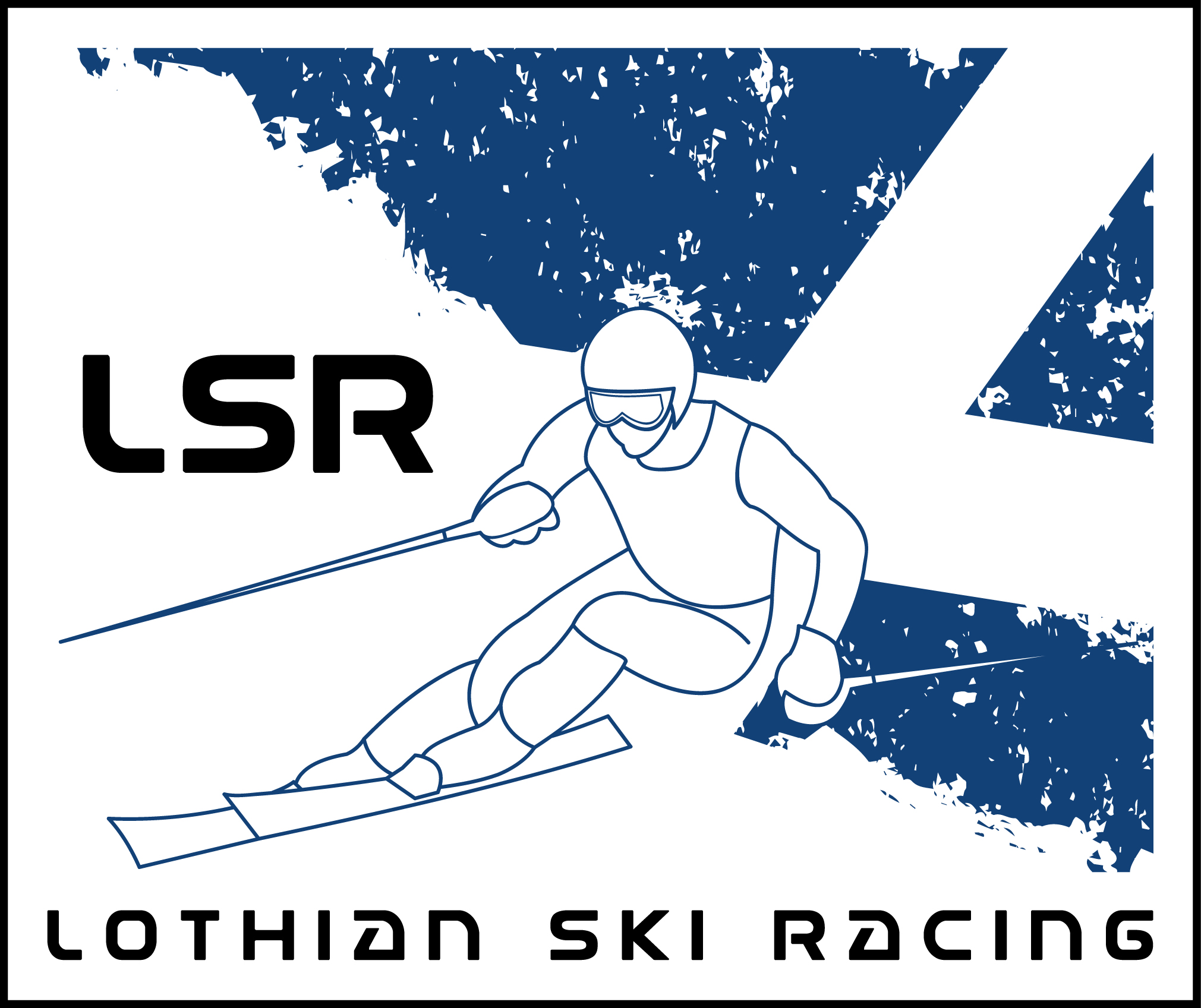 LSR Code of ConductThis Code of Conduct sets out the Club’s requirements and expectations of its trainee members and their parents /guardians. As an LSR trainee I should: Treat everyone equally, and be kind and considerate towards others.Have good manners. Encourage and support others in their ski racing. Take responsibility for my own behavior.Behave sensibly and responsibly whilst at LSR training and when representing the Club at races.Keep to the Skiers’ Code. (On the LSR website)Respect the coaches, race officials and Midlothian Snowsports Centre staff, follow their instructions and be polite towards them. Respect the property of other people and look after my own. Follow this code of behaviour and other rules (including the law).Tell a coach, parent or committee member about anything that might hurt or threaten myself - or any other trainee at the Club.I Should not:Be disrespectful to anyone else.Take unnecessary risks. Dangerous conduct, on or off the hill, is unacceptable. Use mobile phones during training (phones and other valuables can be left in the lockers in the boot room). Bully anyone (online or offline) .Behave in a way that could be intimidating .Be abusive towards anyone.Make any negative comment about the Club or any of its members, coaches or volunteers on any form of social (or other) media. Not use or be in possession of alcohol, tobacco or illegal prohibited drugs before or during training or at any other time when representing the Club.Leave the hill once having arrived for training, except with a coach’s permission. Agreement and Informed Consent I understand that: like all sports, ski racing is an activity which involves some risk. I am aware that LSR accepts no responsibility for injury or accidents which may occur during training. personal belongings and equipment are each trainee’s own responsibility and are brought to training at the trainee’s own risk.LSR accepts no responsibility for any incidents which arise as a result of trainees failing to comply with this Code of Conduct. breaches of this Code of Conduct will be a disciplinary matter .I am aware that I am an ambassador for my family and sport and have read LSR’s Code of Conduct. My parents / guardian, by accepting the Terms and Conditions of LSR agree to abide by them. I understand that failure to comply with this could lead to my place at LSR being withdrawn. Trainees signature ____________________________ Date _______________ Trainees name ___________________________________________________NB: During any session operated by LSR including training or race events any child up to 6 years old MUST have at least one responsible parent, guardian, or adult (18 years and over) who remains on the Midlothian Ski Centre premises or at the race event at all times. 